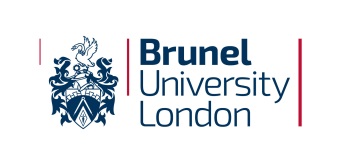 Programme Specification for Integrated Masters Programme Leading to: Award Title(s) Applicable for all undergraduate students starting at FHEQ Level 4 in [insert year]Version No.DateNotes – QUALITY ASSURANCE USE ONLYQAUndergraduate ProgrammeUndergraduate Programme1. Awarding institutionBrunel University London2. Teaching institution(s)Brunel University London3. Home College / Department / Division4. Contributing College / Department / Division/   associated institution5. Accreditation detailsPlease provide details of any accreditation for the programme/s, and the nature of the accreditation 6. Final award(s) and FHEQ Level of Award7. Programme title8. Programme type (Single     honours/joint honours)9. Most recent approval20xx (initial approval) or 20xx (Periodic Programme Review)9. Normal length of programme for each mode of study10. Maximum period of registration for each mode of study11. Programme intakesPlease list the months in which the programme will accept enrolments, and any variations by mode of delivery or mode of study12. Modes of studyFull-time, part time, block delivery13. Modes of deliveryFace to face, online, blended learning14. Other/Intermediate awards and titles and FHEQ Level of Award15. UCAS Code16. HECoS Code17. Route Code18. Relevant subject benchmark statements and other external and internal reference points used to inform programme designUK Quality Code for Higher Education QAA Subject Benchmark Statement (Subject area)Brunel 2030Brunel Placement Learning Policy19. Admission RequirementsEntry requirements as at approval [date]:For all current entry requirements, please click here.Levels of English for non-native speakers are outlined on the University’s language requirements pages.20. Other relevant information (e.g. study abroad, additional information on placements)21. Programme regulations not specified in Senate Regulation 2.  Any departure from regulations specified in Senate Regulation 2 must be stated here and approved by Senate.22. Further information about the programme:Link to programme information on the College website23. EDUCATIONAL AIMS OF THE PROGRAMME 24. PROGRAMME AND INTERMEDIATE LEARNING OUTCOMESThe programme provides opportunities for students to develop and demonstrate knowledge and understanding (K); cognitive (thinking) skills (C); and other skills and attributes (S) in the following areas:24. PROGRAMME AND INTERMEDIATE LEARNING OUTCOMESThe programme provides opportunities for students to develop and demonstrate knowledge and understanding (K); cognitive (thinking) skills (C); and other skills and attributes (S) in the following areas:24. PROGRAMME AND INTERMEDIATE LEARNING OUTCOMESThe programme provides opportunities for students to develop and demonstrate knowledge and understanding (K); cognitive (thinking) skills (C); and other skills and attributes (S) in the following areas:24. PROGRAMME AND INTERMEDIATE LEARNING OUTCOMESThe programme provides opportunities for students to develop and demonstrate knowledge and understanding (K); cognitive (thinking) skills (C); and other skills and attributes (S) in the following areas:24. PROGRAMME AND INTERMEDIATE LEARNING OUTCOMESThe programme provides opportunities for students to develop and demonstrate knowledge and understanding (K); cognitive (thinking) skills (C); and other skills and attributes (S) in the following areas:24. PROGRAMME AND INTERMEDIATE LEARNING OUTCOMESThe programme provides opportunities for students to develop and demonstrate knowledge and understanding (K); cognitive (thinking) skills (C); and other skills and attributes (S) in the following areas:Year and FHEQ levelCategory(K = knowledge and understanding, C = cognitive (thinking) skills, S = other skills and attributes)Learning OutcomeAssociated Assessment Blocks Code(s)Associated Study BlocksCode(s)Associated Modular BlocksCode(s)Year 1 FHEQ Level 4 Year 2 FHEQ Level 5Year 3 FHEQ Level 6Year 1 FHEQ Level 7Learning/teaching strategies and methods to enable learning outcomes to be achieved, including formative assessmentsLearning/teaching strategies and methods to enable learning outcomes to be achieved, including formative assessmentsLearning/teaching strategies and methods to enable learning outcomes to be achieved, including formative assessmentsLearning/teaching strategies and methods to enable learning outcomes to be achieved, including formative assessmentsLearning/teaching strategies and methods to enable learning outcomes to be achieved, including formative assessmentsLearning/teaching strategies and methods to enable learning outcomes to be achieved, including formative assessmentsSummative assessment strategies and methods to enable learning outcomes to be demonstrated.Summative assessment strategies and methods to enable learning outcomes to be demonstrated.Summative assessment strategies and methods to enable learning outcomes to be demonstrated.Summative assessment strategies and methods to enable learning outcomes to be demonstrated.Summative assessment strategies and methods to enable learning outcomes to be demonstrated.Summative assessment strategies and methods to enable learning outcomes to be demonstrated.25.  Programme Structure, progression and award requirementsProgramme structures and features: levels, assessment blocks, credit and progression and award requirementsCompulsory block: one which all students registered for the award are required to take as part of their programme of study. These will be listed in the left hand column; Optional block: one which students choose from an ‘option range’. These will be listed in the right hand column;A core assessment is an assessment identified within an assessment block or modular block (either compulsory or optional) which must be passed (at grade D- or better) in order to be eligible to progress and to be eligible for the final award. All core assessments must be specified on the programme specification next to the appropriate assessment or modular block:Where students are expected to pass the block at D- or better, but not necessarily all elements, then the block itself is core.e.g. AB3000 Project (40)Core: BlockWhere only some elements of assessments are required to be passed at D- or better, these will be identified by listing each element that is core e.g. ABXXX1 Title (XX credits) Core: 1 & 4	Where students are expected to pass all assessments in a block then this will be identified. By setting the assessment this way, students are also required to pass the block by default. This will be identified thus: 	e.g. ABXXXX Title (XX credits) Core: All, BlockA non-core assessment does not have to be passed at grade D- or better, but must be better than a grade F, in order to progress and to be eligible for the final award. Year 1 and FHEQ Level 4Year 1 and FHEQ Level 4Compulsory assessment block codes, titles and creditsOptional assessment block codes, titles and credits Compulsory study block codes, titles and credit volumeOptional Study block codes, titles and credit volume Compulsory modular block codes, titles and creditsOptional modular block codes, titles and creditsYear 1 and FHEQ Level 4 -  Progression and Award RequirementsAs per Senate Regulation 2Year 1 and FHEQ Level 4 -  Progression and Award RequirementsAs per Senate Regulation 2Year 2 and FHEQ Level 5Year 2 and FHEQ Level 5Compulsory assessment block codes, titles and creditsOptional assessment block codes, titles and credits Compulsory study block codes, titles and credit volumeOptional Study block codes, titles and credit volume Compulsory modular block codes, titles and creditsOptional modular block codes, titles and creditsYear 2 and FHEQ Level 5 - Progression and Award RequirementsAs per Senate Regulation 2Year 2 and FHEQ Level 5 - Progression and Award RequirementsAs per Senate Regulation 2Year 2 and FHEQ Level 5 – PlacementYear 2 and FHEQ Level 5 – PlacementCompulsory assessment block codes, titles and creditsOptional assessment block codes, titles and credits Compulsory study block codes, titles and credit volumeOptional study block codes, titles and credit volume Compulsory modular block codes, titles and creditsOptional modular block codes, titles and creditsYear 2 and FHEQ Level 5  Placement Progression and Award RequirementsAs per Senate Regulation 2For (insert award title for sandwich programme here), (insert placement code) will contribute XX% of the Year 2 and FHEQ Level 5 profile and xx% of the overall degree calculationYear 2 and FHEQ Level 5  Placement Progression and Award RequirementsAs per Senate Regulation 2For (insert award title for sandwich programme here), (insert placement code) will contribute XX% of the Year 2 and FHEQ Level 5 profile and xx% of the overall degree calculationYear 3 and FHEQ Level 6Year 3 and FHEQ Level 6Compulsory assessment block codes, titles and creditsOptional assessment block codes, titles and credits Compulsory study block codes, titles and credit volumeOptional study block codes, titles and credit volume Compulsory modular block codes, titles and creditsOptional modular block codes, titles and creditsYear 3 and FHEQ Level 6 Progression and Award RequirementsAs per Senate Regulation 2For (award title for sandwich programme) (insert placement code) will contribute xx% of the overall degree calculationYear 3 and FHEQ Level 6 Progression and Award RequirementsAs per Senate Regulation 2For (award title for sandwich programme) (insert placement code) will contribute xx% of the overall degree calculationYear 4 and FHEQ Level 7Year 4 and FHEQ Level 7Compulsory modular block codes, titles and creditsOptional modular block codes, titles and creditsYear 4 and FHEQ Level 7 Progression and Award RequirementsAs per Appendix B of Senate Regulation 2For the award of (award title for sandwich programme) (insert placement code) will contribute xx% of the overall degree weightingYear 4 and FHEQ Level 7 Progression and Award RequirementsAs per Appendix B of Senate Regulation 2For the award of (award title for sandwich programme) (insert placement code) will contribute xx% of the overall degree weightingPlease note: this specification provides a concise summary of the main features of the programme and the learning outcomes that a student might reasonably be expected to achieve and demonstrate if he/she takes full advantage of the learning opportunities that are provided. More detailed information on the learning outcomes, content and teaching, learning and assessment methods can be found in the modular block, assessment and study block outlines and other programme and block information. The accuracy of the information contained in this document is reviewed by the University from time to time and whenever a modification occurs.